Менеджер по закупкамЗаработная плата договорнаяОБЯЗАННОСТИРабота с действующими и поиск новых контрагентов, расчет цен, заключение контрактов;Взаимодействие с поставщиками;Координирование отгрузки заказов;Деловая переписка, составление писем;Сверка и отслеживание кредиторской задолженности;Взаимодействие со смежными отделами.ТРЕБОВАНИЯВысшее законченное образование;Знание программного обеспечения МS Office;Любовь к цифрам, внимательность, умение анализировать данные, логически мыслить и работать с цифрами являются ключевыми навыками;Приветствуется релевантный опыт работы с цветными металлами;Ответственность, исполнительность, способность оперативно выполнять задания, способность самостоятельно организовать работу, стрессоустойчивость.УСЛОВИЯ  Официальное трудоустройство согласно ТК РФ;График работы сотрудников пятидневный, с 9.00ч. до 18.00ч.;Место работы: г. Челябинск, бизнес-центр класса «А»;Организация кофе-брейков для сотрудников офиса;Достойная материально-техническая база;Действующая программа наставничества для вновь принимаемых специалистов;Наличие оборудованной для сотрудников парковки и комнаты для приема пищи;Возможность для профессионального развития и карьерного роста в динамично развивающейся производственной Группе Компаний;Индивидуальные программы обучения и развития персонала;Развитая корпоративная жизнь и система мотивации.Уважаемые соискатели, при отправке Ваших резюме на электронную почту office@skymetal.ru, убедительно просим в теме письма указывать желаемую должность.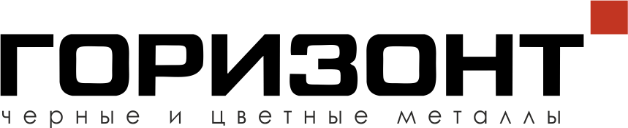 ООО «Горизонт»456601, Челябинская область, г.о. Копейский, г. Копейск, ул. Борьбы, д. 34, офис 202ИНН: 4716046451 КПП: 743001001    